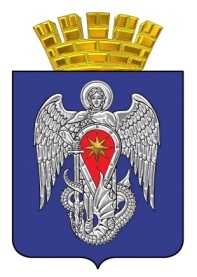 МИХАЙЛОВСКАЯ ГОРОДСКАЯ ДУМАВОЛГОГРАДСКОЙ ОБЛАСТИРЕШЕНИЕПринято Михайловской городской Думой  29 апреля 2022 г.                                                           № 507Об отчете председателя контрольно-счетной комиссиигородского округа город Михайловка о работе контрольно-счетной комиссиигородского округа город Михайловка в 2021 году          Заслушав и обсудив доклад председателя контрольно-счетной комиссии городского округа город Михайловка о работе контрольно-счетной комиссии городского округа город Михайловка в 2021 году, Михайловская городская Дума  РЕШИЛА:         1. Отчет председателя контрольно-счетной комиссии городского округа город Михайловка о работе контрольно-счетной комиссии городского округа город Михайловка в  2021 году принять к сведению (прилагается).2. Настоящее решение вступает в силу с даты подписания и подлежит официальному опубликованию.Председатель Михайловской городской ДумыВолгоградской области                                                                                В.Н.Гудков29 апреля 2022 г.Приложение к решению Михайловской городской Думы                                                                                                                                                    от  29.04.2022 № 507                             «Об отчете председателя контрольно-счетной комиссиигородского округа город Михайловка о работе контрольно-счетной комиссии городского округа город Михайловка в  2021 году»Отчет о деятельности контрольно-счетной комиссии городского округа город Михайловка Волгоградской области за  2021 годНастоящий отчет о деятельности контрольно-счетной комиссии городского округа  город Михайловка Волгоградской области (далее по тексту – контрольно-счетная комиссия) подготовлен в соответствии со ст. 19 Федерального закона от 07.02.2011 № 6-ФЗ  «Об общих принципах организации и деятельности контрольно-счетных органов субъектов Российской Федерации и муниципальных образований» (далее по тексту - Федеральный закон № 6-ФЗ),  п. 2 ст. 20 Положения о контрольно-счетной комиссии, утвержденного решением Михайловской городской Думы  от 28.12.2009 № 482 и содержит информацию об основных направлениях, результатах и особенностях деятельности контрольно-счетной комиссии в 2021 году.I.Общие сведенияВ представленном отчете отражена информация о проведенных контрольных и экспертно-аналитических мероприятиях, их  результатах, о принятых мерах по устранению выявленных нарушений и недостатков. При классификации нарушений и недостатков использован Классификатор нарушений, выявляемых в ходе внешнего государственного аудита (контроля), одобренный Советом контрольно-счетных органов при Счетной палате РФ.Контрольно-счетная комиссия является постоянно действующим органом внешнего муниципального финансового контроля городского округа город Михайловка Волгоградской области, обладает организационной и функциональной независимостью и осуществляет свою деятельность самостоятельно (ст. 1 Положения о контрольно-счетной комиссии). Полномочия контрольно-счетной комиссии определены Бюджетным кодексом РФ, Федеральным законом № 6-ФЗ, Уставом городского округа город Михайловка Волгоградской области, Положением о контрольно-счетной комиссии, иными федеральными законами и нормативными правовыми актами Российской Федерации и Волгоградской области, правовыми актами городского округа город Михайловка Волгоградской области. Контрольно-счетная комиссия  является полноправным участником бюджетного процесса в городском округе город Михайловке, обладающим полномочиями для осуществления контроля за средствами бюджета городского округа город Михайловка, а также за соблюдением установленного порядка управления и распоряжения муниципальной собственностью городского округа город Михайловка.	Деятельность контрольно-счетной комиссии осуществляется на основании принципов законности, объективности и гласности.II.Результаты деятельности контрольно-счетной комиссии городского округа город МихайловкаОбщие результаты деятельности контрольно-счетной комиссииКонтрольно-счетная комиссия осуществляла свою деятельность на основе плана, который, в соответствии со ст.11 Положения о контрольно-счетной комиссии, был разработан и утвержден ею самостоятельно. Планирование деятельности контрольно-счетной комиссии осуществлялось с охватом всех полномочий, предусмотренных для органа внешнего муниципального финансового контроля бюджетным законодательством, Федеральным законом  № 6-ФЗ, с учетом поручений главы городского округа, правоохранительных органов. Актуальность и целесообразность включения в план работы на 2021 год предложенных мероприятий определялась с учетом наличия в рассматриваемых сферах наибольших рисков возникновения нарушений и недостатков, которые могут привести к негативным последствиям, и с учетом особенностей истекшего 2021 года. Контрольно-счетные органы должны быть адаптивны к происходящим изменениям в экономической и социальной сферах региона в целом, и конкретного муниципального образования в частности.  Особенности деятельности комиссии в истекшем году обусловлены необходимостью контроля за реализацией хода исполнения региональных проектов, утвержденных в Волгоградской области для достижения целей и задач, обозначенных в Указе Президента РФ от 07.05.2018 № 204 «О национальных целях и стратегических задачах развития Российской Федерации на период до 2024 года» и введением ограничительных мер в связи с угрозой распространения новой коронавирусной инфекции (COVID-19).Контрольно-счетная комиссия осуществляла контроль над формированием и исполнением местного бюджета, проводила экспертизы проектов муниципальных правовых актов в части расходных обязательств,  бюджетных отношений и муниципальных программ.Одним из важнейших направлений деятельности контрольно-счетной комиссии является укрепление финансовой дисциплины, анализ эффективности использования муниципальных средств, а, учитывая ограниченность бюджетных ресурсов, и изыскание резервов пополнения доходной части учреждений и бюджета городского округа. Проводимые мероприятия нацелены не только на выявление уже случившихся нарушений, но и на предупреждение их возникновения. Контрольно-счетная комиссия, в течение отчетного года, посредством реализации предварительного, текущего и последующего контроля, подготовила и провела:           - 8 контрольных мероприятий;	           - 8 экспертно-аналитических мероприятий;           - 46 экспертиз проектов законодательных и иных нормативно-правовых актов.Экспертно-аналитическая деятельность            В рамках данного раздела указаны экспертно-аналитические мероприятия, посредством которых проводился анализ показателей бюджета. В соответствии со сроками, установленными Положением о бюджетном процессе в городском округе город Михайловка Волгоградской области (утв. Решением Михайловской городской Думы Волгоградской обл. от 26.10.2020 N 305), контрольно-счетной комиссией  подготовлены:             - по отчету об исполнении бюджета городского округа город Михайловка за 2020 год - 1 заключение;             - по проекту решения Михайловской городской Думы «О бюджете городского округа город Михайловка на 2022 год и плановый период 2023 и 2024 годов» - 1 заключение;             - по проекту решения Михайловской городской Думы «О бюджете городского округа город Михайловка на 2021 год и плановый период 2022 и 2023 годов» - 3 заключения;             -  мониторинг исполнения бюджета городского округа город Михайловка в 2021 году – 3 заключения.            В течение отчетного периода проводились экспертизы проектов муниципальных правовых актов городского округа, в части, касающейся доходных источников и расходных обязательств. Контрольно-счетной комиссией подготовлено 46 заключений.            В ходе проведения тематических мероприятий комиссия в своих заключениях обращала внимание:             -на планирование средств бюджета;             -на риски неэффективного использования (неиспользования) муниципального имущества;             -на риски неисполнения в полном объеме плановых назначений по ряду доходов (ЕНВД, налогу, взимаемому в связи с применением патентной системы, по доходам от оказания платных услуг);             -на превышение плановых назначений по налоговым и неналоговым платежам (по единому сельскохозяйственному налогу, по прочим доходам от оказания платных услуг);                                     -определен состав и структура расходов бюджета городского округа.Контрольная деятельность            В 2021 году мероприятиями внешнего финансового контроля контрольно-счетной комиссии охвачено  15 объектов:- 4 главных распорядителя бюджетных средств;- 11 муниципальных учреждений.В рамках организации и осуществления контроля за законностью, результативностью (эффективностью и экономностью) использования средств  бюджета и имущества контрольно-счетной комиссией, в 2021 году, проведены следующие проверки: - в рамках  проведения внешней проверки отчета об исполнении бюджета за 2020 год, проведены проверки бюджетной отчетности 4 главных распорядителей бюджетных средств;-  параллельное контрольное мероприятие «Проверка реализации мероприятий муниципальных программ в рамках государственной программы Волгоградской области «Формирование современной городской среды Волгоградской области» за 2020 год;- контрольное мероприятие  «Аудит в сфере закупок и проверка отдельных вопросов финансово-хозяйственной деятельности муниципального бюджетного учреждения «Городской Дворец Культуры» за период с 01.01.2019 года по 31.12.2020 года»; - контрольное мероприятие «Проверка соблюдения бюджетного, гражданского законодательства, в том числе при доведении лимитов бюджетных обязательств, оплате денежных обязательств муниципальными учреждениями и администрацией  городского округа город Михайловка Волгоградской области»; - контрольное мероприятие «Проверка эффективного и целевого использования бюджетных средств, израсходованных по муниципальной программе «Развитие и поддержка малого и среднего предпринимательства городского округа город Михайловка на 2017-2019 годы» в 2019 году».            Всего, в 2021 году, составлено 9 актов. По результатам проведенных мероприятий контрольно-счетной комиссией выявлены следующие нарушения и недостатки:            - нарушения и недостатки при формировании и исполнении бюджета - 2551,4 тыс. руб.;            - нарушения и недостатки при ведении бухгалтерского учета -  163,7тыс. руб.;            - нарушения и недостатки в сфере управления и распоряжения государственной (муниципальной) собственностью – 3120,3тыс. руб.;- нарушения при осуществлении муниципальных закупок - 8360,8 тыс. руб.;            - неэффективное использование бюджетных средств – 636,6 тыс. руб.              Итого, по результатам проведенных проверок, выявлено нарушений и недостатков на общую сумму 14832,8 тыс. руб.Аудит в сфере закупок            Полномочия по осуществлению аудита в сфере закупок возложены на контрольно-счетные органы статьей 98 Федерального закона от 05.04.2013 № 44-ФЗ «О контрактной системе в сфере закупок товаров, работ, услуг для обеспечения государственных и муниципальных нужд» (далее по тексту - Закон о контрактной системе, Закон 44-ФЗ). Контрольно-счетная комиссия оценку эффективности закупок проводит в процессе других направлений контроля. Вопросы аудита закупок встроены в проверки эффективного и целевого использования бюджетных средств. Контрольно-счетной комиссией, в 2021 году, проведено два контрольных мероприятия с элементами аудита в сфере закупок:  проверка реализации мероприятий муниципальных программ в рамках государственной программы Волгоградской области «Формирование современной городской среды Волгоградской области» за 2020 год; «Аудит в сфере закупок и проверка отдельных вопросов финансово-хозяйственной деятельности муниципального бюджетного учреждения «Городской Дворец Культуры» за период с 01.01.2019 года по 31.12.2020 года». 	По результатам  проведенных мероприятий установлено нарушение законодательства  о закупках (ч. 2 ст. 34, ч.13.1 ст. 34 Закона 44-ФЗ, ч. 6 ст. 34, ч.1 ст.94 Закона 44-ФЗ) на общую сумму 8360,8тыс. руб. Результаты контрольных мероприятий направлены в Михайловскую межрайонную прокуратуру.Контроль  устранения нарушений (недостатков) и реализации предложений, отраженных в отчетах и заключенияхПо результатам проведенных контрольных мероприятий принято решение о направлении 8 представлений руководителям проверенных объектов и главе городского округа. По состоянию на 01.01.2022 года все представления сняты с контроля как исполненные. Результаты  проведенных мероприятий с предложениями и рекомендациями контрольно-счетной комиссии направляются в органы местного самоуправления городского округа город Михайловка для принятия соответствующих решений. В целях реализации предложений и рекомендаций контрольно-счетной комиссии, администрацией  и учреждениями проведена работа по устранению нарушений в части ведения бюджетного учета, а также управления и распоряжения имуществом, что позволит обеспечить сохранность объектов и повысить эффективность их использования.  Лица, допустившие нарушения действовавшего законодательства,  привлечены к дисциплинарной ответственности.            Контрольно-счетной комиссией во исполнение Соглашения от 17.02.2010 года,  материалы всех проверок, с общей суммой нарушений  14832,8 тыс. руб., направлены в правоохранительные органы для правовой оценки выявленных правонарушений.III. Взаимодействие контрольно-счетной комиссии городского округа город Михайловка по вопросам внешнего муниципального финансового контроля Совместная работа с органами местного самоуправленияС целью повышения результативности контрольной и экспертно-аналитической деятельности продолжится взаимодействие контрольно-счетной комиссии с Михайловской городской Думой Волгоградской области, главой городского округа, и администрацией по профилактике и устранению нарушений и недостатков, предотвращению и снижению рисков при исполнении местного бюджета, и решении вопросов местного значения.Сотрудничество с правоохранительными органами            Сотрудничество и взаимодействие контрольно-счетной комиссии с правоохранительными органами при использовании возможностей законодательства способствуют эффективному использованию средств, укреплению финансовой дисциплины. На постоянной основе,  в адрес правоохранительных органов, направляются результаты мероприятий внешнего муниципального контроля. В 2021 году направлено 8 материалов контрольных мероприятий. По требованию прокурора Михайловской межрайонной прокуратуры, в 2021 году проведено контрольное мероприятие «Проверка соблюдения бюджетного, гражданского законодательства, в том числе при доведении лимитов бюджетных обязательств, оплате денежных обязательств муниципальными учреждениями и администрацией  городского округа город Михайловка Волгоградской области». Взаимодействие с Контрольно-счетной палатой Волгоградской области          Контрольно-счетная комиссия городского округа город Михайловка Волгоградской области  провела с Контрольно-счетной палатой Волгоградской области  параллельное контрольное мероприятие: «Проверка реализации мероприятий муниципальной программы «Формирование современной городской среды» за 2020 год». Результаты указанного мероприятия были использованы Контрольно-счетной палатой Волгоградской области при подготовке отчета по итогам контрольного мероприятия.Взаимодействие в рамках Союза МКСО и Совета КСОДля контрольно-счетной комиссии важную роль имеет развитие сотрудничества и взаимодействие по вопросам совершенствования муниципального финансового контроля, взаимного обмена информацией  и опытом с членами Совета контрольно-счетных органов Волгоградской области и Союза муниципальных контрольно-счетных органов в Южном федеральном округе. В 2021 году  председатель КСК Гудкова Вера Геннадиевна приняла участие в  заседании круглого стола «Актуальные вопросы практической деятельности в рамках внешнего муниципального финансового контроля», организованного представительством Союза муниципальных контрольно-счетных органов в Южном федеральном округе, а также в заседании  Совета контрольно-счетных органов Волгоградской области.            В июне 2021 года, рамках деятельности Союза МКСО,  проведено заседание круглого стола в режиме видеоконференции на тему: «Внешний муниципальный финансовый контроль: Практика и актуальные вопросы. Опыт работы Контрольно-счетной палаты города Улан-Удэ и других КСО», организатором которого являлась Контрольно-счетная палата г. Улан-Удэ. Основная цель круглого стола: обмен практическим опытом контрольно-счетных органов по актуальным вопросам внешнего финансового контроля.IV.Обеспечение деятельности контрольно-счетной комиссии городского округа город МихайловкаРеализуя принцип гласности контрольно-счетная комиссия, в отчетном году, непрерывно проводила работу по информированию о результатах своей деятельности через интернет-ресурсы. На сайте контрольно-счетной комиссии размещена информация о проводимых контрольных и экспертно-аналитических мероприятиях, а также план работы, отчеты и иные документы, касающиеся деятельности КСК. Кроме того, информация о деятельности размещается на стенде контрольно-счетной комиссии. Кадровая работа контрольно-счетной комиссии, в 2021 году, проводилась в соответствии с Федеральным законом № 25-ФЗ  от 02 марта 2007 г. «О муниципальной службе в Российской Федерации», законом Волгоградской области № 1626-ОД от 11 февраля 2008 г. «О некоторых вопросах муниципальной службы в Волгоградской области». В соответствии с решением Михайловской городской Думы Волгоградской области от 25.10.2012 года № 724, штатная численность контрольно-счетной комиссии  составляет 3 человека. Все специалисты  имеют высшее образование по экономическим специальностям.  В рамках функций и задач по обеспечению основной деятельности, в 2021 году,  были проведены процедуры по размещению и внесению изменений в план-график размещения заказов на поставку товаров, выполнение работ, оказание услуг для  нужд контрольно-счетной комиссии. Процедуры закупок проводились с использованием Общероссийского официального сайта.V. Перспективные задачи деятельности контрольно-счетной комиссии городского округа город МихайловкаПлан работы на 2022 год           В плане работы КСК на 2022 год предусмотрено 14 мероприятий внешнего муниципального финансового контроля, в т.ч.:7 контрольных мероприятий;6  экспертно-аналитических мероприятий, из них:- экспертиза проекта решения о бюджете  на 2023 год и на плановый период 2024 и 2025 годов, в том числе обоснованности показателей (параметров и характеристик) бюджета  городского округа;- экспертиза проектов решений «О внесении изменений в решение «О бюджете на 2022 год и на плановый период 2023 и  2024 годов»;- экспертиза проектов нормативных правовых актов регулирующих бюджетные правоотношения;- экспертиза проектов муниципальных правовых актов в части, касающейся расходных обязательств муниципального образования, экспертиза проектов муниципальных правовых актов, приводящих к изменению доходов местного бюджета, а также муниципальных программ (проектов муниципальных программ);- подготовка экспертного заключения по отчету Администрации городского округа город Михайловка Волгоградской области об исполнении бюджета городского округа за 2021 год;- обследование достоверности, полноты и соответствия нормативным требованиям составления и представления отчета об исполнении бюджета городского округа за I квартал, I полугодие, 9 месяцев 2022 года.